CURSO:  4 añosFECHA:  05-03-2019TÍTULO DE LA ACTIVIDAD: “ FALSO GRABADO”TÍTULO DE LA ACTIVIDAD: “ FALSO GRABADO”TUTOR/A:  Mª ÁNGELES RANGEL ÁLVAREZTUTOR/A:  Mª ÁNGELES RANGEL ÁLVAREZOBJETIVOSPotenciar la percepción táctilAumentar el desarrollo psicomotriz: pinza, prensión, la coordinación óculo/manual.Trabajar movimientos que contribuyan a la adquisición de la escritura.Desarrollar la atención sostenida.Despertar la curiosidad hacia la técnica del grabado.Trabajar la elección.DESCRIPCIÓN DE LA SESIÓNEn un poliespan de color negro hacen un dibujo libre con un palo de madera. A continuación, se les da un plato redondo de plástico, que tendrán que poner boca abajo. Sobre el plato tendrán que ir pintando puntos de témperas de distintos colores con un pincel.Le darán la vuelta al plato y lo estampan sobre el poliespan.Por último, con un folio lo colocan encima del poliespan, lo dejan unos segundos y al levantarlo, el grabado estará listo.FOTOS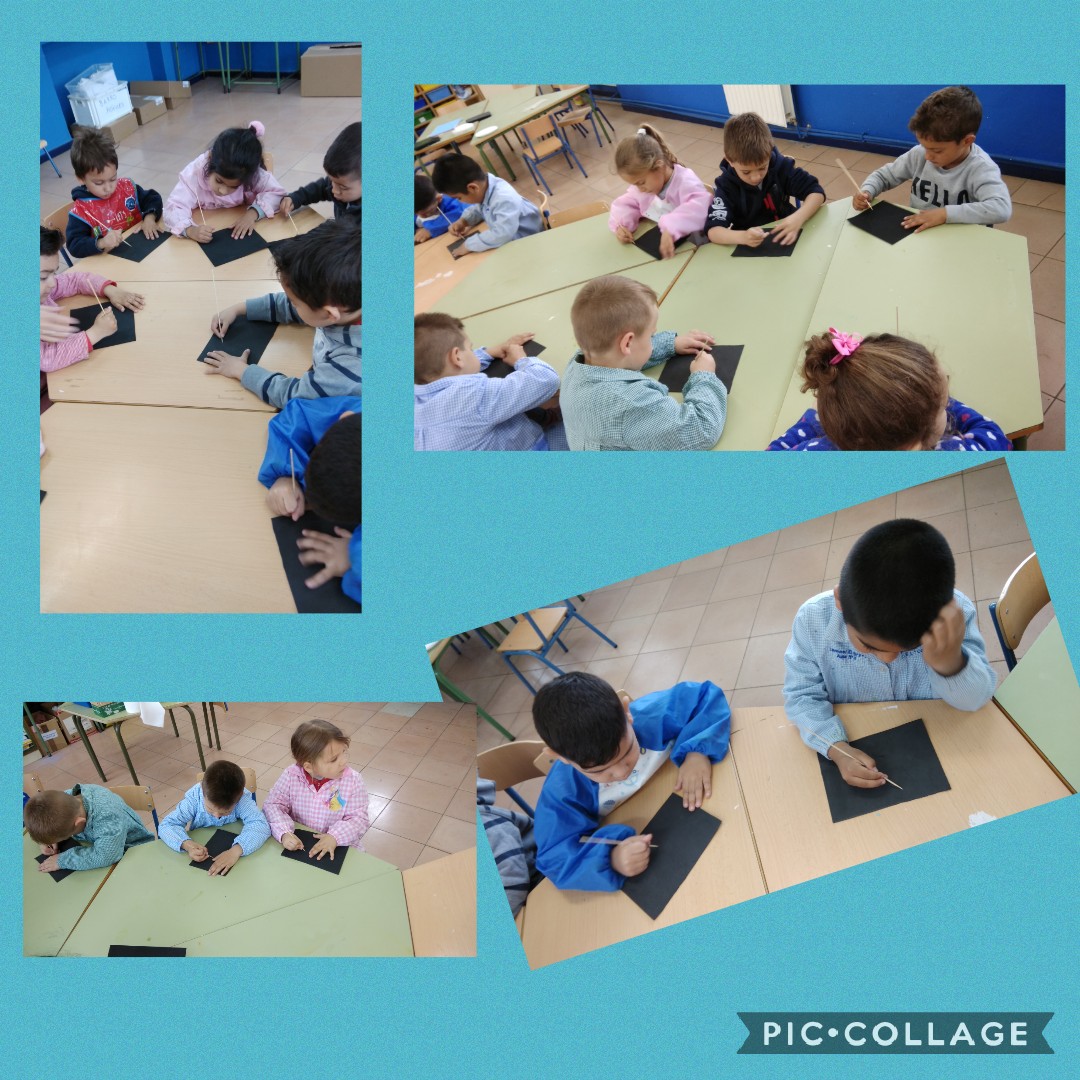 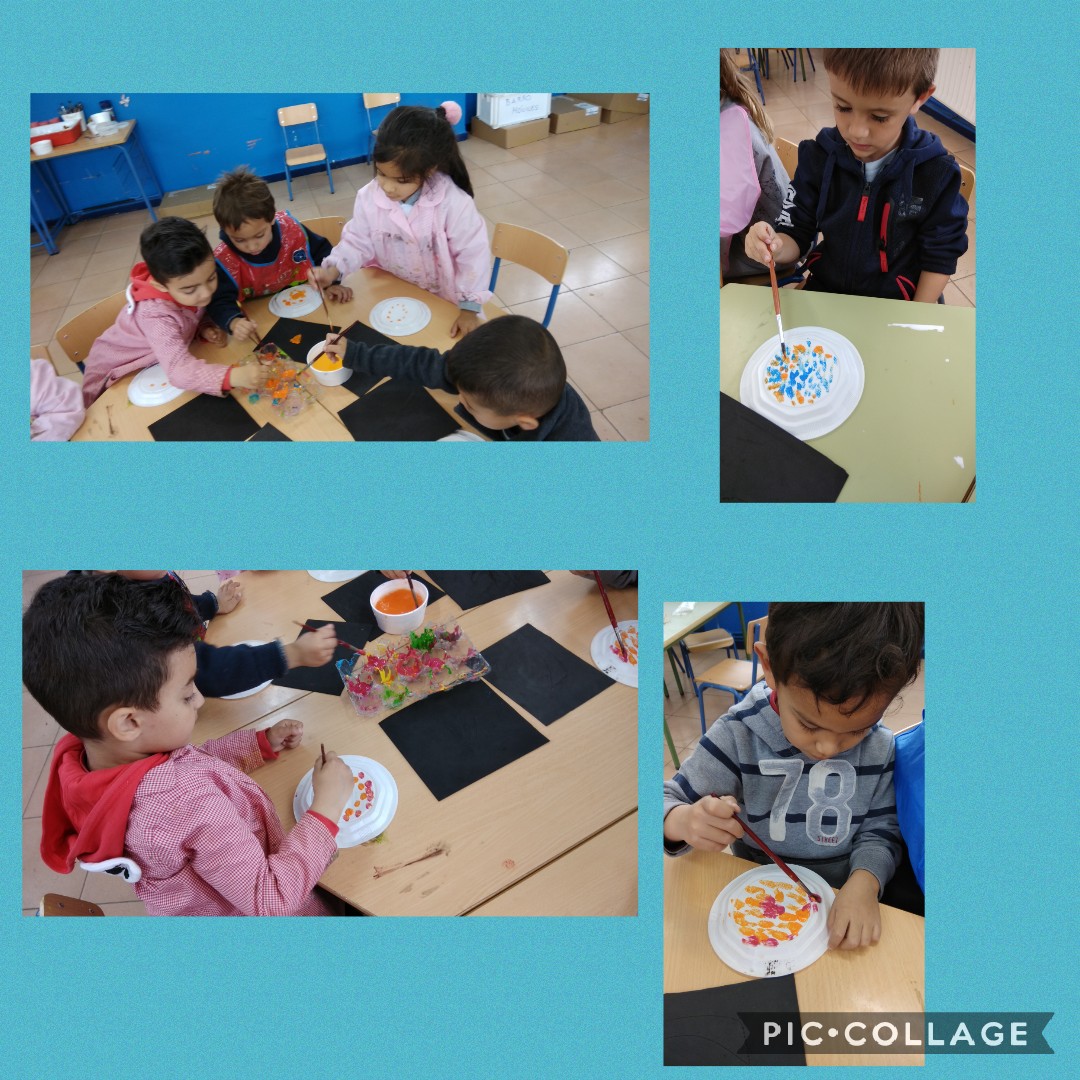 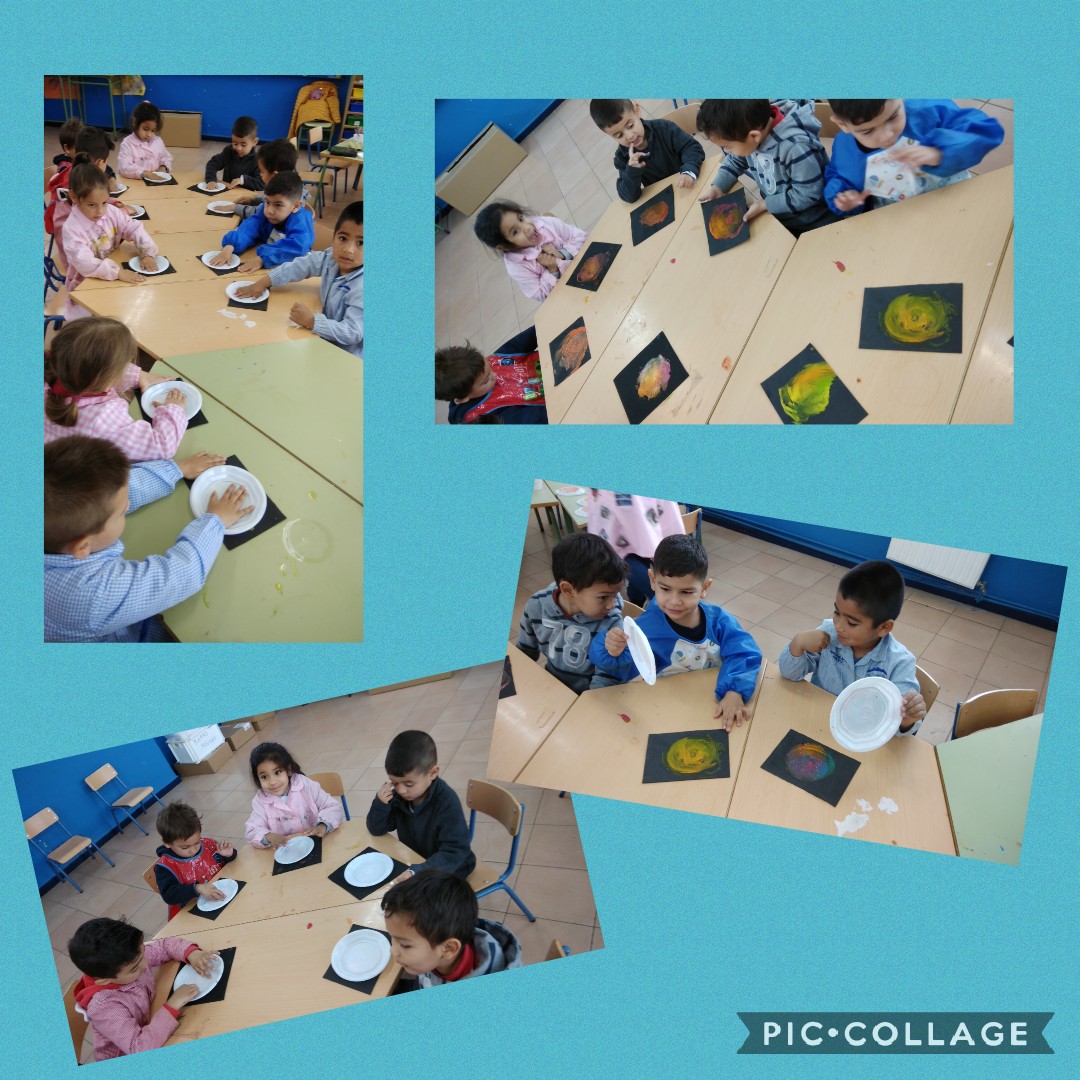 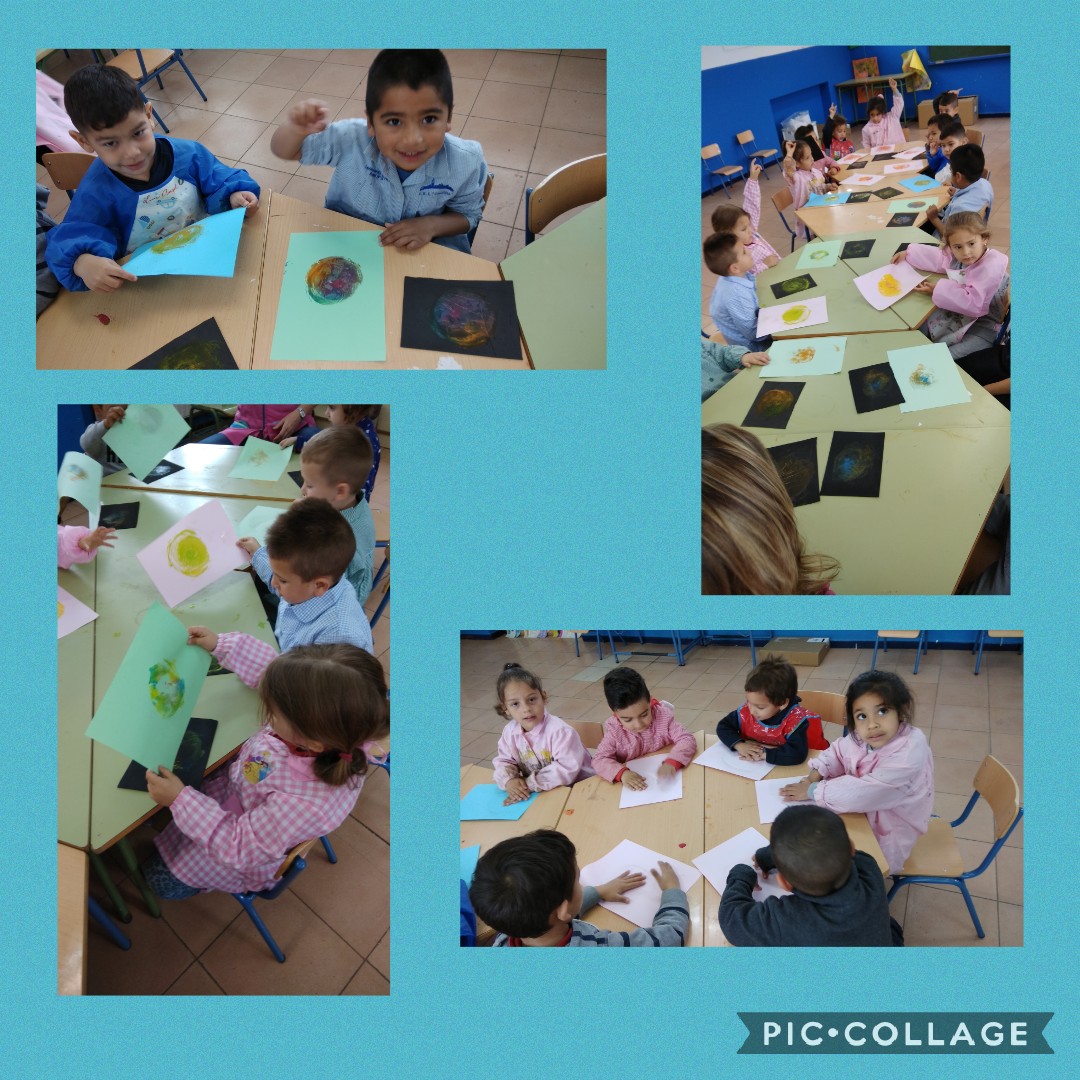 